.Intro 32 counts. No Tags or RestartsSection 1:	Heel Grind. Back Rock. Diagonal Forward Shuffle. Diagonal Forward Shuffle .Styling:	 Push you arms up twice on the Forward Shuffles (right and left).Section 2:	 Step. Kick. Coaster Step. Rock Step. Back Shuffle.Section 3:	Rock Step .Left Kick Ball Change. Heel Switches. Step ½ Turn right.Section 4:	 Sugar Foot. Stomp. Sugar Foot. Stomp. Rock Step. Jump Back. Hold & Clap.If You Love Dancin'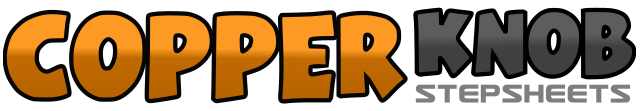 .......Count:32Wall:2Level:Beginner.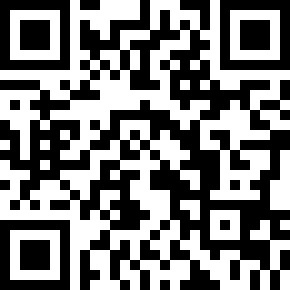 Choreographer:Micaela Svensson Erlandsson (SWE) - August 2016Micaela Svensson Erlandsson (SWE) - August 2016Micaela Svensson Erlandsson (SWE) - August 2016Micaela Svensson Erlandsson (SWE) - August 2016Micaela Svensson Erlandsson (SWE) - August 2016.Music:Wanna Dance - Nathan CarterWanna Dance - Nathan CarterWanna Dance - Nathan CarterWanna Dance - Nathan CarterWanna Dance - Nathan Carter........1-2Take weight on your right heel and fan toes from left to right. Recover onto left.3-4Rock back on right. Recover onto left.5&6Step forward on right. Close left beside right. Step forward on right. (right diagonal).7&8Step forward on left. Close right beside left. Step forward on left. (left diagonal).1-2Step forward on right. Kick left forward.3&4Step back on left. Step right beside left. Step forward on left.5-6Rock forward on right. Recover onto left.7&8Step back on right. Close left beside right. Step back on right.1-2Rock back on left. Recover onto right.3&4Kick left forward. Step left in place. Step right in place.5&6&Touch left heel forward. Step left in place. Touch right heel forward. Step right in place7-8Step forward on left. Turn ½ right.1&2Touch left toe to instep of right foot Touch left heel to instep of right foot. Stomp left3&4Touch right toe to instep of left foot Touch right heel to instep of left foot. Stomp right5-6Rock forward on left. Recover onto right.&7-8Jump Back left. Jump Back right. Hold & Clap.